Making Salts HomeworkDeduce the Acids and Alkalis that were used to produce the following salts:Use the charges on common ions to deduce the formulae of the following salts:Describe how you can produce a salt from an insoluble base such as Copper Oxide. Include diagrams.______________________________________________________________________________________________________________________________________________________________________________________________________________________________________________________________________________________________________________________________________________________________________________________________________  Making Salts Homework (2016) by S. Harding, English Martyrs’ Catholic School shared under a CC-BY 4.0 (Creative Commons Attribution 4.0 International License ) licence.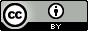 SaltAcidAlkaliSodium ChlorideCalcium NitrateMagnesium SulphatePotassium NitrateLithium SulphateMagnesium SulphateLithium NitrateSodium SulphateIron (III) ChlorideLead (II) Bromide